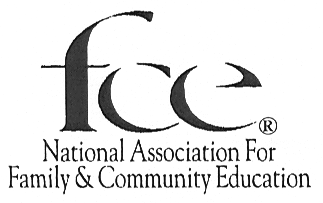 FCE Recognition:  ______ Year  This form is for individual members and groups to evaluate their involvement and learn of the possible options to make a difference in the community.  To recognize your achievements, you will receive a certificate and be recognized at the National FCE Conference and on the National website.  Review the items on page 2. Mark the activities that you have completed.  Note: Some activities may not be applicable to you or your group.To report your progress, send this form to: NAFCE Headquarters.73 Cavalier Blvd. Suite 106Florence, KY 41042-5178Deadline:  Postmarked by April 15th(Please type or print clearly)Contact person name: _____________________________ State: ________________FCE Group Name: ______________________ Number of members: ______________ Street/Box #: __________________________________________________________City/State/Zip Code:  ____________________________________________________Telephone: (_____) -______-_________ E-mail: _______________________________If this is a report about an individual’s involvement, please mark box: In what ways were you involved this year?(Indicate by check √ mark each task that a member or group completed)EDUCATION __ Use a National FCE Hearth Fire __ Use a second National FCE Hearth Fire __ Use a local Education program__ Use a second local Education program__ Use an ACWW Program__ Share at least 1 local program/lesson with another group__ Share at least 1 National/ACWW lesson/program with another group__ Promote Awareness of Human Trafficking__ Use NAFCE’s:  CHARACTER COUNTS! ® Pillar lesson for the current year__ Use NAFCE’s friends’ storybook LEADERSHIP __ Use FCL materials__ Discuss a state, national, or international newsletter__ Submit completed National FCE Program/Activity Report__ Promote FCE in the Media (Social, TV, radio, newspaper, display at community event/location)__ Promote National FCE Week October__ Participate in ACWW’s Day of the Family or Women Walk the World__ Attend a leadership training __ Attends and reports on the State Conference and/or NAFCE Conference__ Serve as elected or appointed county, area or state FCE position__ Provide leadership training in the communityACTION  __ Meet at least six times during the year__ Participate in a community service or submit Community Service Award__ Volunteer to local agencies__ Promote the 4th grade Essay and Art Contest __ Participate in a literacy project__ Participate in a Family ChoicE Media project__ Contribute to NAFCE Funds/projects __ Contribute to State Funds/projects __ Contribute to ACWW Funds/projects__ Gain one or more new membersRecognition Levels based on number of items completed in each category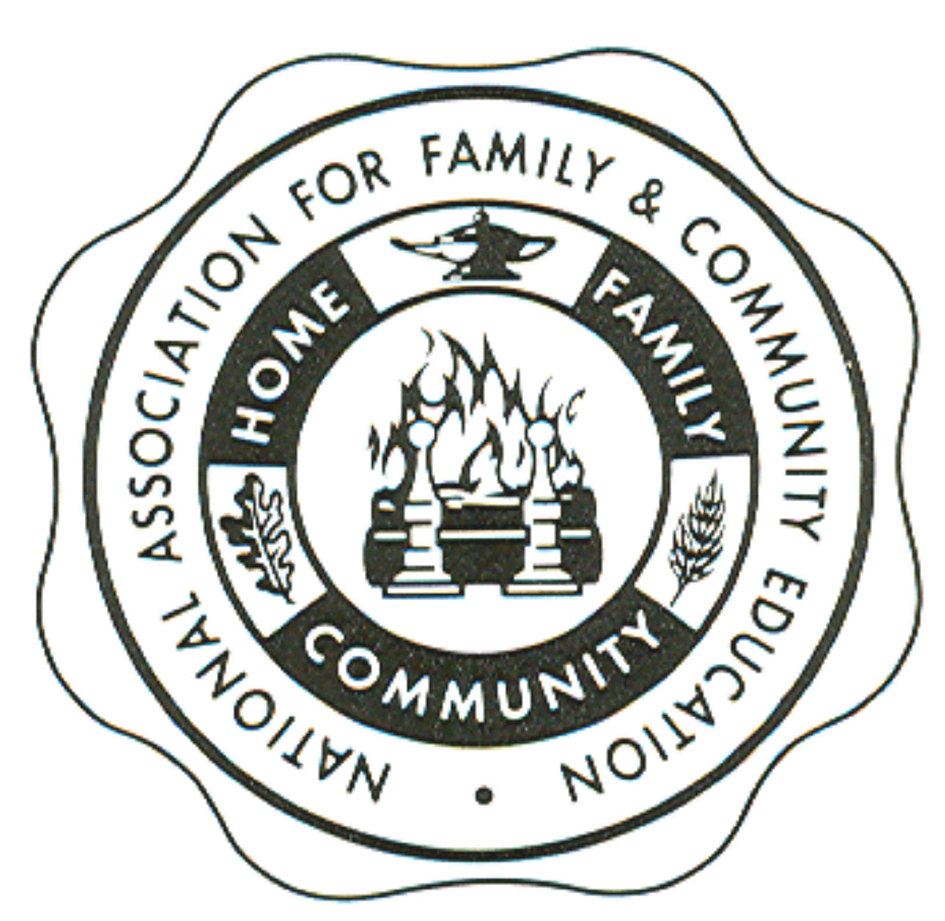 Congratulations and Thank You for all your work! 